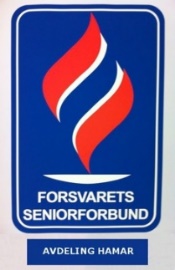 Vedtekter for Forsvarets seniorforbund 
avdeling HamarVedtekter for Forsvarets seniorforbund, avdeling Hamar, stiftet 19. april 1983. Vedtatt på årsmøtet 11. mars 2020. Erstatter vedtekter av 13. februar 2019.Nye basisvedtekter for Forbundets ble vedtatt på Landsmøtet 7.mai 2019. Erstatter basisvedtektene fra 9. mai 2017.KAPITTEL 1: Alminnelige bestemmelser§1 FormålForsvarets seniorforbund avdeling Hamar (FSF-Hamar) er en partipolitisk uavhengig interesseorganisasjon som arbeider for å utvikle egen aktivitet, organisasjon og økonomi, slik at avdelingen imøtekommer de krav og utfordringer som medlemmene og samfunnssituasjonen krever.Arbeidet skal preges av at vår forening (FSFH) ivaretar og fremmer medlemmenes økonomiske og sosiale situasjon på feltene pensjon, helse/omsorg og kultur, og slik bidrar til å bedre våre medlemmers stilling i samfunnet.Avdelingen vil med sin aktivitet bidra til å styrke Forsvarets stilling i samfunnet.§2 OrganisasjonForsvarets seniorforbund avdeling Hamar samarbeider med forbundet sentralt og med militære avdelinger herunder vertsavdeling, andre organisasjoner og politiske myndigheter lokalt. 
Avdelingens besluttende organ er årsmøtet.  §3 Avdelingens styre Styret kan bestå av leder, nestleder, sekretær, kasserer, 3 styremedlemmer og 2 varamedlemmer. Styret velges direkte til sine posisjoner.Styret er beslutningsdyktig når 2/3 av styrets medlemmer er til stede.Varamedlemmer har stemmerett bare når vedkommende møter i stedet for en av styrets medlemmer.Vedtak fattes med flertall av de avgitte stemmer. Ved stemmelikhet har leder dobbeltstemme.Leder innkaller til styremøter etter behov, eller når en av styrets medlemmer krever det.§4 Avdelingens myndighet Avdelingens styre er høyeste myndighet mellom årsmøtene§5 KjønnsfordelingVed valg/oppnevning av styre, råd, utvalg/komiteer m v bør begge kjønn være representert. Sammensetningen bør speile kjønnsfordelingen i medlemsmassen,§6 MedlemskapForsvarets seniorforbund (FSF) tar opp som medlemmer tilsatte og tidligere tilsatte/engasjerte militært og sivilt personell i Forsvaret, deres ektefeller, samboere og etterlatte. Videre kan opptas som fullverdige medlemmer personer som støtter opp om Forsvarets posisjon og rolle i samfunnet.Det enkelte medlem er tilsluttet Forsvarets seniorforbund sentralt, men tilhører den avdeling hvor vedkommende ønsker medlemskap. Medlemmet kan i tillegg være støttemedlem til en annen avdeling. Den nedre grense for medlemskap i FSFH er 50 år. Personer som er blitt uføretrygdet grunnet yrkesskade, sykdom eller ulykke i Forsvarets tjeneste og som tilfredsstiller kravene til medlemskap, kan bli medlemmer før fylte 50 år. Medlemskapet løper til det blir sagt opp eller innbetaling av medlemskontingent uteblir. Ønsker et medlem å bli overflyttet til en annen avdeling, eller å melde seg ut, må medlemmet selv gi melding til avdelingen det tilhører. Medlemmer med direkte tilknytning administreres av forbundskontoret og gis ikke lokal oppfølging på linje med medlemmer med ordinær tilknytning til en avdeling.Ved dødsfall eller utmeldelse skal vedkommende medlem slettes fra medlemsregisteret. Skjer dødsfallet eller utmeldelsen etter at medlemmet har betalt sin kontingent til avdelingen, teller vedkommende med i oppgjøret av medlemskontingenten til forbundet sentralt inneværende år. §7 InhabilitetEt medlem, en tillitsvalgt eller en oppnevnt representant er inhabil til å tilrettelegge grunnlaget for en avgjørelse eller til å treffe avgjørelse i følgende tilfeller:Når vedkommende selv er part i saken.Når vedkommende er i slekt eller svogerskap med en part i opp- eller nedstigende linje eller i sidelinje så nær som søsken.Når vedkommende er eller har vært gift med eller er forlovet eller samboer med en part. Når vedkommende leder eller har ledende stilling i, eller er medlem av styret i et organisasjonsledd, eller er annen juridisk person som er part i sakenLikeså er vedkommende inhabil når andre særegne forhold foreligger som er egnet til å svekke tilliten til vedkommende upartiskhet.I styrer, komiteer og utvalg treffes avgjørelsen av organisasjonen selv, uten at vedkommende medlem deltar. Medlemmet skal i god tid si fra om forhold som gjør eller kan gjøre vedkommende inhabil.§8 Kontingent Forsvarets seniorforbunds landsmøte fastsetter kontingenten til forbundet.Avdelingens årsmøte fastsetter kontingenten til avdelingen.Avdelingene innkrever kontingenten til forbundet og svarer for innkrevd kontingent pr 31. desember i kalenderåret. Forbundskontingenten innbetales samlet til forbundets konto innen 1. mai påfølgende år.Den årlige kontingent til egen avdeling betales årlig innen 30. juni.§9 Regnskap, revisjon og budsjett Avdelingen er regnskaps- og revisjonspliktig.Avdelingen har plikt til å registrere seg i både enhets- og frivillighetsregisteret i Brønnøysundregisteret.Regnskapsloven og revisjonsbestemmelsene i revisjonsloven skal følges. Regnskapsåret skal følge kalenderåret.Avdelingene har plikt til å innrapportere innen 15. april protokoll fra årsmøtet, årsberetning med regnskap, revisjonsberetning og komplett medlemsliste pr 31. desember året før. Medlemslisten skal være underskrevet av leder.Avdelingen skal utarbeide handlingsplan med budsjett for kalenderåret.KAPITTEL 2 – ÅRSMØTE§ 10 Årsmøtet Årsmøtet er avdelingens høyeste myndighet. Ordinært årsmøte skal holdes hvert år innen utgangen av mars måned.Alle medlemmer har møte-, tale- og stemmerett.Innkalling til årsmøtet sendes medlemmene minst 6 uker før møtedato. Forslag som ønskes behandlet må være styret i hende minst 4 uker før årsmøtet. Innkalling med fullstendig saksliste og tilhørende dokumenter, styrets innstillinger gjøres tilgjengelig for medlemmene minst 2 uker før årsmøtet.Under årsmøtet kan ikke behandles forslag om endring i vedtekter eller bestemmelser som ikke er oppført i den tilgjengeliggjorte eller utsendte sakslisten eller gjort kjent på annen måte. Andre saker kan behandles når 2/3 av de stemme-berettigede representanter vedtar det ved godkjenning av sakslisten.Årsmøtet er beslutningsdyktig dersom det møter et antall medlemmer som minst tilsvarer tilstedeværende styremedlemmerÅrsmøtet skal Konstituere seg selv ved å Godkjenne innkalling, saksliste og forretningsorden.Velge dirigent og referenter som leder årsmøtet, velge 2 representanter til å signere protokollen sammen med referenteneBehandle avdelingens beretning for perioden.Behandle det reviderte regnskap med revisjonsberetning og forslag til bruk av overskudd eller dekning av underskudd.Behandle og fastsette kontingent for inneværende kalenderår.Behandle innkomne forslag.Behandle handlingsplan med budsjett for årsmøteperioden.Foreta valg av representanter til styret, ref § 3.Velge:Valgkomite med leder og to medlemmer.Revisor og vararevisor.§11 Stemmegiving under årsmøtetMed mindre annet er bestemt i disse vedtekter, skal et vedtak for å være gyldig, være truffet med alminnelig flertall av de avgitte stemmer. Ingen medlemmer har mer enn en stemme og ingen kan møte med eller avgi stemme med fullmakt. Blanke stemmer skal anses som ikke avgitt.Valg forgår skriftlig hvis det foreligger mer enn et forslag eller det fremmes krav om det. Hvis det skal være skriftlig valg, kan bare foreslåtte kandidater eller det som stemmes over føres opp på stemmeseddelen.Når det ved et valg velges flere ved en avstemming, anses alle som valgt.§ 12 Ekstraordinært årsmøteEkstraordinært årsmøte innkalles av styret med minst fire ukers varsel etter:Vedtak fattet av årsmøtetVedtak fattet av styretKrav fra minst 1/4 av medlemsmassen.Sakslisten og andre nødvendige dokumenter skal være vedlagt innkallingenEkstraordinært årsmøte skal kun behandle de saker som er angitt i vedtaket eller i kravet om innkalling til det ekstraordinære årsmøtet.KAPITTEL 3 UTMELDELSE – EKSKLUDERING§13 Utmeldelse/ekskludering
Utmeldelse skal skje til egen avdeling og bør begrunnes.
Ekskludering:Opptrer et medlem på en måte som kan skade avdelingen eller medlemmenes anseelse, kan styret vedta at vedkommende ekskluderes.Medlemmet har krav til å forklare seg for styret med oppsettende virkning, før vedkommende ekskluderes.Medlemmet har krav til at utelukkelsen settes som sak på årsmøte, og vedkommende kan anke saken inn til forbundsstyret som tar den endelige avgjørelsen om ekskludering.
KAPITTEL 4 VEDTEKTSENDRING OG NEDLEGGELSE§14 Tolking av vedtektene og nedleggelseTolking av vedtekter foretas av styret og forelegges første ordinære årsmøte. Endring av vedtektene foretas på ordinært årsmøte. Forslag til vedtektsendring skal være ført på sakslisten. Det kreves 2/3 flertall ved endring av vedtekter. Endring av vedtekter skal innrapporteres til forbundskontoret.Nedleggelse av avdelingen behandles på årsmøtet etter at forslag er fremmet. Forslaget krever 2/3 flertall. Det kreves i tillegg at vedtaket må behandles og vedtas på nytt på neste ordinære årsmøte med 2/3 flertall. Forslag om oppløsning sendes deretter landsstyret for godkjenning.Ved nedleggelse av avdeling skal alle midler og eiendeler overføres FSF konto. Nedleggelse av en avdeling skal forelegges forbundsstyret som bistår ved avviklingen. Ved eventuell gjenopprettelse av avdelingen tilbakeføres aktiva. Er ikke avdelingen gjenopprettet innen 3 år tilfaller aktiva forbundet.KAPITTEL 5 TILLEGGSBESTEMMELSER TIL FSF-HAMARS VEDTEKTER§15 ÆresmedlemmerÆresmedlemmene gis livslangt medlemskap eller til de melder seg ut.Årskontingent dekkes av lokalforeningen.Æresmedlemmer betaler selv deltagelse i reiser og arrangement. Retningslinjer for Forsvarets seniorforbunds hedersbevisninger følger vedlagt disse vedtekter.§16 	HedersbevisningerForsvarets seniorforbund avdeling Hamar kan tildele FSF´s crest med inskripsjon, som hedersbevisning etter følgende retningslinjer til personell som er medlem av avdelingen:Har utmerket seg ved å ha gjort en ekstraordinær innsats for lokalavdelingen.Har representert avdelingen på en utmerket måte lokalt, regionalt og sentralt.Har vært iniativtaker til trivselsaktiviterende tiltak for avdelingens medlemmer Tildeling av hedersbevisning vedtas av styret etter innkomne forslag. Styret kan selv fremme kandidater for tildeling. Tildelingen finner sted på årsmøtet eller ved en annen passende anledning.§ 17	Påskjønning/oppmerksomhetVed bortgang av tidligere og nåværende styremedlemmer markeres dette med bårebukett fra foreningenVed bortgang av æresmedlemmer markeres dette ved bårebukett fra foreningenVed bortgang av vanlige medlemmer markeres dette med tilstedeværelse av leder eller annet styremedlemVed fylte runde år (70 – 80 - 90) så gir foreningen en oppmerksomhet i form av gavekort til en verdi av kr 400,00.§17   FlaggprisenFlaggprisen tildeles det medlem som har deltatt i flaggtjenesten ved Ridehuset i 15 årPrisen består av et bordflagg med inskripsjon og diplomPrisen utdeles ved foreningens juletilstelning.